Welcome to  See the accompanying notes for how to change the sample image below.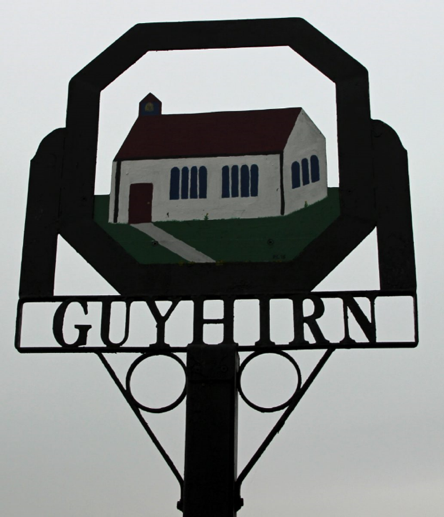 This quick guide is intended to give you a few pointers to useful information and contacts in the village.  For more information see:Your booklet is just a very brief introductory guide, so do list all the other sources of information in your area.  For instance:Village/Local Facebook pageParish Magazine – when is it delivered? Cost, if applicable.Village website addressVillage newsletter – name, how often is it produced, where can people get it?Council website addressCommunity group at Nextdoor.co.uk, if applicableLocal (free) newspaper – name, when and where is it available?Village noticeboard located….Pop into the church/shop for local notices and leafletsWe hope you will be very happy here.Introducing Give a very brief introduction to the village/town with just a couple of interesting facts.  This is not the place to include a full historical account with lists of dates. Think about things that are particularly interesting and give a positive impression, for instance, the meaning of the place name, a famous person who was born or lived there, a link to a quirky annual even etc...  Whilst ‘Horrible Histories’ are still popular, avoid mentioning anything too grim even if it is fascinating, for instance, if your village is famous for once having a gallows in a prominent location, best not to highlight it here as it doesn’t give quite the right welcome for new residents.Example: The name Guyhirn is believed to refer to the control of tidal or salt waters - it has long been an important location in the drainage of the Fens.  It is a friendly, quirky village – no shops but we do have a ten-pin bowling centre; near the bustling A47 but with beautiful riverside walks and if you are lucky, you might see our annual visitor, the Guyhirn seal.  is in the civil parish of .Facilities and ShopsThink about the key things that people need to know about when they are new to an area, using the following headings to group things.  Keep the information about each service or facility as brief as possible.  An address and contact details are probably enough, but if a description is needed try to limit it to just one sentence.  It is best to divide the list of facilities into two sections: In the VillageList facilities that are located in your village/town, including any mobile services such as a library, fishmonger, butchers etc…NearbyList any key facilities that are not located in your village/town.  You can also list any desirable facilities if they are in the immediate local area.Things to include:Key Facilities:Post officePost boxes and collection timesVillage stores or newsagentPubFish and chip shopSupermarketPetrol stationGarage for MOT, services and repairsSchoolsChildren’s playgroundCommunity garden/Village GreenParish church – just include name, address and key contact details here (more details further on)Other faiths and denominationsDesirable Facilities:Restaurant, tea rooms etc…Local inn/hotelButchersFishmongerFruit and veg stallFarm shop Village HallMedicalList the nearest:Hospital with A&EGP surgeriesDefibrillatorPharmacyDentistVetsTransportInclude brief details about:Bus routes and bus stopsRailway stationLocal taxi companiesOtherInclude information about anything else you think will be useful, such as:Bin collectionRecycling centreBottle bank, clothes bank etc…Domestic Heating Oil suppliers – any village purchase schemes?Bottled gas suppliersBroadband suppliersMobile signal – are any companies known to give better signal than others?Polling station(s)Entertainment and LeisureList the nearest:Leisure centreSwimming poolCinemaBowlingLibrary/Mobile library (times and locations of stops)/Book swap in an old telephone red boxLocal walks, public footpaths, bridle ways etc…Village GreenSocieties and ClubsList things that take place in the immediate local area, including exercise classes.  If you have a lot going on, it is best to just write a short paragraph describing the range of things on offer and give details where people can find more information.Parish Church and Church HallThis is your chance to promote your church.  Keep it brief but highlight the range of things on offer at the church (and church hall if you have one).  Include details of when the church building (and church hall) are left open as well as service times. Include information about group activities, family and children activities, concerts and social events at your church. It is also worth highlighting here that it is the PCC who have created the guide.Example: This guide has been created by the PCC of (Name), a group of volunteers who, amongst other things, look after this beautiful historic church building. The church is usually unlocked each day between about 9am and 4pm and available for anyone to visit. (Church Name) is one of eight churches in the (Name) Benefice. Within the Benefice there is a wide selection of styles of service catering for different people’s preference.  We also host numerous community activities throughout the year including Wednesday coffee mornings and the annual Scarecrow Festival.  The church can be used for meetings and other public and private events and we welcome new volunteers from all faiths to help us look after the building, run events and raise money.Church/Benefice Website: insert a web-linkKey ContactsInclude contacts for key things such as:WaterPolice (including Community Support Officer)Neighbourhood WatchLocal CouncilFlood WarningsWhat’s OnThis is where you can list and regular events e.g. annual Village Yard sale, Church Fete, School Bonfire Night, monthly car boot sale etc…  Remind people of where they can find information about all events going on in the local area.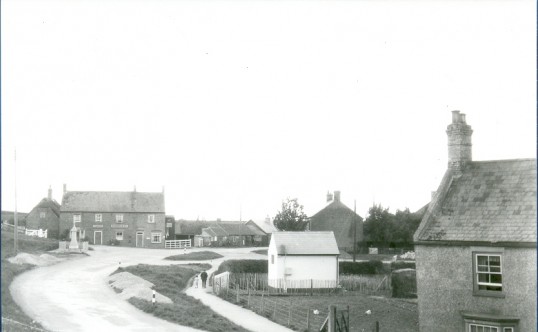 